GREENWOOD PUBLIC SCHOOL, ADITYAPURAM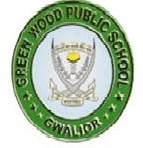 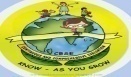 OUR MOTTO-DEVELOPMENT WITH DELIGHTBOOK LIST-2021-22 (CLASS-NURSERY)NOTEBOOK LISTAlso kindly send one pencil box containing 3 pencils, a rubber and a sharpener, and one wax colour box in the bag every day.GREENWOOD PUBLIC SCHOOL, ADITYAPURAMOUR MOTTO-DEVELOPMENT WITH DELIGHTBOOK LIST-2021-22 (CLASS-L.K.G.)NOTEBOOK LISTAlso kindly send one pencil box containing 3 pencils, a rubber and a sharpener, and one wax colour box in the bag every day.GREENWOOD PUBLIC SCHOOL, ADITYAPURAMOUR MOTTO-DEVELOPMENT WITH DELIGHTBOOK LIST-2021-22 (CLASS-U.K.G.)NOTEBOOK LISTAlso kindly send one pencil box containing 3 pencils, a rubber and a sharpener, and one wax colour box in the bag every day.GREENWOOD PUBLIC SCHOOL, ADITYAPURAM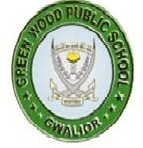 OUR MOTTO-DEVELOPMENT WITH DELIGHTBOOK LIST-2021-22 (CLASS-I)NOTEBOOK LIST                          GREENWOOD PUBLIC SCHOOL, ADITYAPURAMOUR MOTTO-DEVELOPMENT WITH DELIGHTBOOK LIST-2021-22 (CLASS-II)NOTEBOOK LIST        GREENWOOD PUBLIC SCHOOL, ADITYAPURAMBOOK LIST-2021-22 (CLASS-III)NOTEBOOK LIST                     GREENWOOD PUBLIC SCHOOL, ADITYAPURAM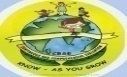 BOOK LIST-2021-22 (CLASS-IV)NOTEBOOK LISTGREENWOOD PUBLIC SCHOOL, ADITYAPURAMBOOK LIST-2021-22 (CLASS-V)NOTEBOOK LIST        GREENWOOD PUBLIC SCHOOL, ADITYAPURAMBOOK LIST-2021-22 (CLASS-VI)NOTEBOOK LIST                              GREENWOOD PUBLIC SCHOOL, ADITYAPURAMBOOK LIST-2021-22 (CLASS-VII)NOTEBOOK LISTGREENWOOD PUBLIC SCHOOL, ADITYAPURAMBOOK LIST-2021-22 (CLASS-VIII)NOTEBOOK LIST    GREENWOOD PUBLIC SCHOOL, ADITYAPURAM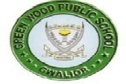 OUR MOTTO-DEVELOPMENT WITH DELIGHTBOOK LIST-2021-22 (CLASS-IX)NOTEBOOK LIST                      GREENWOOD PUBLIC SCHOOL, ADITYAPURAM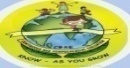 OUR MOTTO-DEVELOPMENT WITH DELIGHT BOOK LIST-2021-22 (CLASS-X) NOTEBOOK LISTS.NO.SUBJECTSNAME OF BOOK’SPUBLISHER1EnglishLET’S LEARN  (Workbook)Arvind Prakashan1EnglishTwinkle-Twinkle  (Rhymes)Anu Prakashan Mandir1EnglishABC (Reading Book)Anu Prakashan Mandir2Hindiअक्षर वाटिकाArvind Prakashan2Hindiअक्षर लेखन (workbook)Shaad Publication3MathsNumber book    (Workbook)Shaad Publication3MathsGo for Numbers (Reading Book)Evergreen Publication4DrawingLet’s Learn (Art and Craft)Arvind Prakashan5Holiday Homework AHoliday Homework AShaad PublicationCLASS- NURSERY CLASS- NURSERY CLASS- NURSERY CLASS- NURSERY SubjectNo. of Note BooksNo. of PagesColour of the notebook coverEnglish (Four Lined)01250YellowHindi (Single Lined)01250OrangeMaths (Small Square Lined)01250BlueS.NO.SUBJECTSNAME OF BOOK’SPUBLISHER1EnglishJasmine English Book (Introductory) BAnu Prakashan Mandir1EnglishWrite & Learn(A book of cursive writing with language skills)LinchpinTM Industries Pvt. Ltd.1EnglishBAH, BAH BLACK SHEEP B (Rhymes)Arvind Prakashan Pvt Ltd.2Hindiअनमोल शब्द BEvershine Books (Vidhya Prakashan Mandir PVT.LTD)2Hindiमेरी शब्द सुलेख पुस्तिकाShaad Publication2Hindiगीत-गुंजन (कविता )Arvind Prakashan3MathsHappy Maths BEvershine Books (Vidhya Prakashan Mandir PVT.LTD)4G.KPicture worldEvershine Books (Vidhya Prakashan Mandir PVT.LTD)4G.KHoliday Homework BShaad Publication5DrawingYes, I can Draw and Create  B	Arvind PrakashanCLASS- L.K.G. CLASS- L.K.G. CLASS- L.K.G. CLASS- L.K.G. SubjectNo. of Note BooksNo. of PagesColour of the notebook coverEnglish (Four Lined)01250YellowHindi (Two Lined)01250OrangeMaths (Small Square Lined)01250BlueS.NO.SUBJECTSNAME OF BOOK’SPUBLISHER1EnglishHappy Letters(Workbook)Evershine books1EnglishLet’s Learn (Reading book)Arvind Prakashan1EnglishBaa-Baa Black Sheep (Rhymes)Arvind Prakashan2Hindiसरगम (Rhymes)GenNext Publication2Hindiस्वर वाटिका (Reading book)Arvind Prakashan2Hindiस्वर वाटिका अभ्यास (workbook)Arvind Prakashan3MathsMaths Mania Primer (workbook)GenNext Publication4E.V.SLiving PlanetAnu Prakashan Mandir5G.KPicture ParadiseArham Publication6My activities bookHoliday HomeworkAnu Prakashan Mandir7DrawingYes, I can Draw and Create  	Arvind PrakashanCLASS- U.K.G. CLASS- U.K.G. CLASS- U.K.G. CLASS- U.K.G. SubjectNo. of Note BooksNo. of PagesColour of the notebook coverE.V.S. (Interleaved)01250GreenEnglish (Four Lined)01250YellowHindi (Two Lined)01250OrangeMaths (Small Square Lined)01250BlueS.N. NAME OF BOOK’SNAME OF BOOK’S  PUBLISHER1English- GrammarCandidPearson2English- LiteratureNew PathwaysOxford3fganh ikB+;dzeचन्द्रिका (साहित्य)व्हेटस्टोन पब्लिशिंग4EVSNew Green TreeOrient Black Swan5MathsNew Trends in MathematicsEvergreen6ComputerComputers PruquestHoly Faith International7G.KEvangel’s Power of KnowledgeBrosis8ArtArt AttackTrendy KidsCLASS- I CLASS- I CLASS- I CLASS- I SubjectNo. of Note BooksNo. of PagesColour of the notebook coverEnglish (Four Lined)01250YellowHindi01250PurpleMaths (Square Lined)01250BlueE.V.S. (Four Lined Interleaf)01250GreenComputer(Long Exercise Interleaf)01250BlueS.N.NAME OF BOOK’SNAME OF BOOK’SPUBLISHER1English- GrammarCandidEvergreen2English- LiteratureNew PathwaysOxford3fganh ikB+;dzeचन्द्रिका (साहित्य)व्हेटस्टोन पब्लिशिंग4EVSNew Green TreeOrient Black Swan5MathsNew Trends in MathematicsEvergreen6ComputerComputers PruquestHoly Faith International7G.KEvangel’s Power of KnowledgeBrosis8ArtArt AttackTrendy KidsCLASS- IICLASS- IICLASS- IICLASS- IISubjectNo. of Note BooksNo. of PagesColour of the notebook coverEnglish (Four Lined)01250YellowHindi01250PurpleMaths (Square Lined)01250BlueE.V.S. (Four Lined Interleaf)01250GreenComputer(Long Exercise Interleaf)01250BlueS.N.SUBJECT	NAME OF BOOK’SPUBLISHER1English- Grammar CandidEvergreen2English- LiteratureNew PathwaysOxford3fganh ikB+;dzeचन्द्रिका (साहित्य)व्हेटस्टोन पब्लिशिंग4fganh  O;kdj.kव्याकरण eatw"kkTrendy Kids International5EVSNew Green TreeOrient Black Swan6MathsNew Trends in MathematicsEvergreen7ComputerComputers PruquestHoly Faith International8G.KEvangel’s Power of KnowledgeBrosis9ArtArt AttackTrendy KidsCLASS- IIICLASS- IIICLASS- IIICLASS- IIISubjectNo. of Note BooksNo. of PagesColour of the notebook coverEnglish (Four Lined)01250YellowHindi01250PurpleMaths (Long Exercise book)01250BlueE.V.S. (Four Lined Interleaf)01250GreenComputer(Long Exercise Interleaf)01250BlueS.N.SUBJECTNAME OF BOOK’SPUBLISHER1English- Grammar CandidEvergreen2English- LiteratureNew PathwaysOxford3fganh ikB+;dzeचन्द्रिका (साहित्य)व्हेटस्टोन पब्लिशिंग4fganh  O;kdj.kव्याकरण eatw"kkTrendy Kids International5MathsNew Trends in MathematicsEvergreen6ScienceModern ScienceAnu Prakashan7Social ScienceSocial StudiesFuture Ready8ComputerComputers PruquestHoly Faith International9G.KEvangel’s Power of KnowledgeBrosis10ArtArt AttackTrendy KidsCLASS- IVCLASS- IVCLASS- IVCLASS- IVSubjectNo. of Note BooksNo. of PagesColour of the notebook coverEnglish (Single Lined)01250YellowHindi01250PurpleMaths (Long Exercise book)01250BlueScience (Long Exercise Interleaf)01250PinkSocial Science (Long Exercise Interleaf)01250GreenComputer(Long Exercise Interleaf)01100RedS.N.SUBJECTNAME OF BOOK’SPUBLISHER1English- GrammarCandidEvergreen2English- LiteratureNew PathwaysOxford3fganh ikB+;dzeचन्द्रिका (साहित्य)व्हेटस्टोन पब्लिशिंग4fganh  O;kdj.kव्याकरण eatw"kkTrendy Kids International5MathsNew Trends in MathematicsEvergreen6ScienceModern ScienceAnu Prakashan7Social ScienceSocial StudiesFuture Ready8ComputerComputers PruquestHoly Faith International9G.KEvangel’s Power of KnowledgeBrosis10ArtArt AttackTrendy KidsCLASS- VCLASS- VCLASS- VCLASS- VSubjectNo. of Note BooksNo. of PagesColour of the notebook coverEnglish (Single Lined)01250YellowHindi01250PurpleMaths (Long Exercise book)01250BlueScience (Long Exercise Interleaf)01250PinkSocial Science (Long Exercise Interleaf)01250GreenComputer(Long Exercise Interleaf)01100RedS.N.Name of BOOK’SNAME OF BOOK’SPUBLISHER1English (Literature)New Pathways Oxford  2English (Grammar)Candid Evergreen3Hindi (Literature)NCERT4Hindi (Grammar)O;kdj.k eatw"kkTrendy Kids International5MathsNCERT6Maths Lab ManualLaboratory Manual MathematicsVidya7ScienceNew Approach to scienceFuture Kids8Social ScienceIntegrated  Social StudiesHoly Faith International9ComputerComputers PruquestHoly Faith International10G.KEvangel’s Power of KnowledgeBrosis11SanskritLkqes/kkOgsVLVksu Publications12DrawingPlain BookCLASS- VICLASS- VICLASS- VICLASS- VISubjectNo. of Note BooksNo. of PagesColour of the notebook coverEnglish (Single Lined)01250YellowHindi01250PurpleMaths (Long Exercise book)01250-300BlueScience (Long Exercise Interleaf)01250GreenComputer(Long Exercise Interleaf)01150RedHistory/Civics (Single Lined)01250YellowGeography (Long Exercise Interleaf)01250PinkSanskrit01150PinkS.N.SUBJECTNAME OF BOOK’SAUTHOR /PUBLISHER1English (Literature)New Pathways Oxford  2English (Grammar)Candid Evergreen3Hindi(Literature)NCERT4Hindi (Grammar)O;kdj.k eatw"kkTrendy Kids International5MathsNCERT6Maths Lab ManualLaboratory Manual MathematicsVidya7ScienceNew Approach to scienceFuture Kids8Social ScienceSocial StudiesHoly Faith International9ComputerComputers PruquestHoly Faith International10G.KEvangel’s Power of KnowledgeBrosis11SanskritLkqes/kkOgsVLVksu Publications12DrawingPlain BookCLASS- VIICLASS- VIICLASS- VIICLASS- VIISubjectNo. of Note BooksNo. of PagesColour of the notebook coverEnglish (Single Lined)01250YellowHindi01250PurpleMaths (Long Exercise book)01250-300BlueScience (Long Exercise Interleaf)01250GreenComputer(Long Exercise Interleaf)01150RedHistory/Civics (Single Lined)01250YellowGeography (Long Exercise Interleaf)01250PinkSanskrit01150PinkS.N.SUBJECTNAME OF BOOK’SAUTHOR /PUBLISHER1English (Literature)New Pathways Oxford  2English (Grammar)Candid Evergreen3Hindi(Literature)NCERT4Hindi (Grammar)O;kdj.k eatw"kkTrendy Kids International5MathsNCERT6Maths Lab ManualLaboratory Manual MathematicsVidya7ScienceNew Approach to scienceFuture Kids8Social ScienceSocial StudiesHoly Faith International9ComputerComputers PruquestHoly Faith International10G.KEvangel’s Power of KnowledgeBrosis11SanskritLkqes/kkOgsVLVksu Publications12DrawingPlain BookCLASS- VIIICLASS- VIIICLASS- VIIICLASS- VIIISubjectNo. of Note BooksNo. of PagesColour of the notebook coverEnglish (Long Exercise Register)01300YellowHindi (Long Exercise Register)01300PurpleMaths (Long Exercise Register)01300BlueComputer (Long Exercise Interleaf)01150RedHistory / Civics (Long Exercise Register)01300PinkGeography (Long Exercise Interleaf)01300PinkSanskrit01150PinkPhysics (Long Exercise Interleaf)01150GreenChemistry (Long Exercise Interleaf)01150PurpleBiology (Long Exercise Interleaf)01150GreenS.NO.NAME OF BOOKPUBLISHER1Beehive (English Language & Literature)N.C.E.R.T.2Moments (English Language & Literature)N.C.E.R.T.3Hindi-Li'kZ] lap;u dkslZ chN.C.E.R.T.4MathematicsN.C.E.R.T.5ScienceN.C.E.R.T.6India and the Contemporary World-I (History)N.C.E.R.T.7Democratic Politics-I (Civics)N.C.E.R.T.8Contemporary India-I (Geography)N.C.E.R.T.9EconomicsN.C.E.R.T.10Computer ApplicationsAKASH11Mathematics Lab ManualAKASH12Science Lab ManualAKASHCLASS- IXCLASS- IXCLASS- IXCLASS- IXSubjectNo. of Note BooksNo. of PagesColour of the notebook coverEnglish (Single Lined)01250YellowHindi01250PurpleMaths (Long Exercise Register)01250BlueScience-Science-Science-Science-  Physics (Long Exercise Register)01250Pink  Chemistry (Long Exercise Register)01250Green  Biology (Long Exercise Register)01250PurpleSocial Science-Social Science-Social Science-Social Science-  Geography (Long Exercise Register)01150Blue  History/Civics(Long Exercise Register)01250Pink  Economics01150PinkComputer Applications (Interleaf)01150BrownS.NO.NAME OF BOOKPUBLISHER1First FlightN.C.E.R.T. 2Footprints without feetN.C.E.R.T.3Hindi-Li'kZ] lap;u dkslZ chN.C.E.R.T.4MathematicsN.C.E.R.T.5ScienceN.C.E.R.T.6India and the Contemporary World-II (History)N.C.E.R.T.7Democratic Politics-II (Civics)N.C.E.R.T.8Contemporary India-II (Geography)N.C.E.R.T.9EconomicsN.C.E.R.T.10Novel- The story of my life11Computer ApplicationsAKASH12Mathematics Lab ManualAKASH13Science Lab ManualAKASHCLASS- XCLASS- XCLASS- XCLASS- XSubjectNo. of Note BooksNo. of PagesColour of the notebook coverEnglish (Single Lined)01250YellowHindi01250PurpleMaths (Long Exercise Register)01250BlueScience-Science-Science-Science-  Physics (Long Exercise Register)01250Pink  Chemistry (Long Exercise Register)01250Green  Biology (Long Exercise Register)01250PurpleSocial Science-Social Science-Social Science-Social Science-  Geography (Long Exercise Register)01150Blue  History/Civics(Long Exercise Register)01250Pink  Economics01150PinkComputer Applications (Interleaf)01150Brown